MON PERIN d.d. 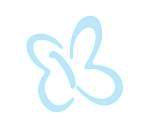 Bale, Trg La Musa 2PONUDA za ulaganje u kupnju mobilne kućice u svrhu davanja iste u zakupdruštvu MON PERIN d.d.Sukladno točki 3.2. Natječaja za ulaganje u kupnju mobilne kućice u svrhu davanja iste u zakupDruštvu, prenosim svoje pravo za sudjelovanje u Natječaju na:Sukladno programu MON PERIN PARTNER i natječaju za ulaganje u kupnju mobilne kućice u svrhu davanja iste u zakup Društvu, dajem sljedeću ponudu za ulaganje u kupnju jedne mobilne kućice:Potpisom ove Ponude potvrđujem da prihvaćam Pravila programa „MON PERIN PARTNER“ i sve odredbe Natječaja za ulaganje u kupnju mobilne kućice u svrhu davanja iste u zakup Društvu, koji je objavljen 26.10.2022. na internet stranicama Društva.U ________________________, ___.___.2022._____________________________							__________________________Potpis prenositelja prava							    	    Potpis ponuditelja	VAŽNOOVAJ OBRAZAC POPUNJAVATE SAMO U SLUČAJU DA SVOJE PRAVO NA SUDJELOVANJE U NATJEČAJU PRENOSITE NA DRUGU OSOBU SUKLADNO toč. 3.2 NATJEČAJAOsobni podaci Sudionika -prenositelja prava na sudjelovanje u NatječajuOsobni podaci Sudionika -prenositelja prava na sudjelovanje u NatječajuIme i prezime fizičke osobeiliNaziv/tvrtka pravne osobeOIBBroj telefona/mobitela za fizičke osobeiliIme i prezime te broj telefona/mobitela kontakta za pravne osobee-mail za dostavu obavijestiOsobni podaci i podaci za kontakt s ponuditeljemOsobni podaci i podaci za kontakt s ponuditeljemIme i prezime fizičke osobeiliNaziv/tvrtka pravne osobeAdresa prebivališta fizičke osobeiliAdresa sjedišta pravne osobeOIBBroj telefona/mobitela za fizičke osobeiliIme i prezime te broj telefona/mobitela kontakta za pravne osobee-mail za dostavu obavijesti PONUDA PONUDAUPUTE ZA POPUNJAVANJEredni broj ponude_________________ Za kupnju samo jedne mobilne kućice, u rubriku upišite 1.Za kupnju dvije ili više mobilnih kućica, morate za svaku kućicu dati zasebnu ponudu, a u tom slučaju u rubriku upisujete redni broj ponude za jedan veći od onog na prethodnoj ponudi. cijenaEUR  _________________________________+ PDVU rubriku upisati ponuđeni neto iznos u EUR-ima za ulaganje u kupnju mobilne kućice u svrhu davanja iste u zakup Društvu 